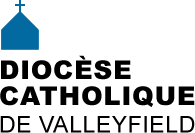 INFO HEBDO14 octobre 2015                         SYNODE SUR LA FAMILLE «Le Synode n'est pas un sénat!» Pape FrançoisMiséricorde et famille se rencontrent au Synode, disent Mgrs Durocher et Simard - Article de PrésenceAdoptez un père synodal si vous voulez aider le mariage et la famille! Les 8 étapes du Synode qui décidera de l'avenir de la famille et de l'Église 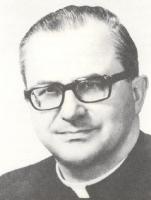 15 octobre: 40e anniversaire du décès de Mgr Guy BélangerNé à Salaberry-de-Valleyfield, en la paroisse Sainte-Cécile, le 24 janvier 1928,  il fut élu évêque le 18 octobre 1969 et sacré le 23 novembre 1969 par Mgr Emmanuele Clarizio, Pro-nonce apostolique. Il fut le 5e évêque du diocèse de Valleyfield. « Cette Justice du Royaume qui consiste en ce que le Salut des autres exige que nous donnions notre vie - Justice dont j'ai fait ma devise-, je lui demande que je la pratique le premier à votre égard ». C'est en ces termes que Mgr Guy Bélanger a pris son engagement d'évêque, au jour de son ordination épiscopale. Cet engagement, il allait le tenir jusqu'au bout, dans la fidélité à sa devise, « Chercher le Royaume et sa justice ». fut finalement emporté prématurément par un infarctus le 15 octobre 1975, après six ans d'épiscopat.  [Plus de détails sur son épiscopat]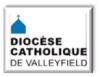 NOUVEAUTÉS AU SITE DIOCÉSAIN:Mme Arlette Gigot Vincter, membre de l'Ordre du Mérite diocésainMessage du Saint-Père pour la Journée mondiale des missions 2015Avis de décès - voir HOMMAGE à Soeur Catherine Coallier, s.b.c.Liste de volumes en date du 8 octobre 2015 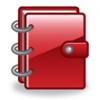 DATES À RETENIR:18 oct. 5e anniversaire de canonisation du saint frère André23-24 oct. : On parle famille en Église... On parle famille avec Siloé. Mini-retraite pour les 16-3525 oct. à 9h: Bercethon-Tricothon, Filles d'Isabelle, Huntingdon31 oct. 9h: «Savez-vous que l'adoration peut sauver le monde?» église Très-Ste-Trinité7 nov. à 18h: Souper spaghetti, paroisse Sacré-CoeurCONCERTS DE NOËL:22 nov. église Sacré-Coeur12 déc. église Saint-Malachie13 déc. église Saint-Timothée19 déc. église Saint-MalachieCONSULTER LE CALENDRIER DIOCÉSAIN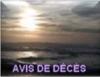 MME CLAIRE GUÉRIN-BARRETTE, décédée à Ormstown, le 11 octobre 2015 à l'âge de 85 ans. La famille recevra les sympathies au salon funéraire McGerrigle, rue Lambton à Orstown, le vendredi, 16 octobre de 19h à 21h30 et à l’église Saint-Malachie, rue Roy Ormstown, le samedi le 17 octobre à compter de 14h. Les funérailles suivront à 15h au même endroit. Mme Barrette a été notre organiste de 1966 à il y a quelques années et également directrice de chorale de 1981 à environ 2011.   Elle est très connue dans la région, car elle a enseigné la musique dans les écoles de la région et a joué de l’orgue dans plusieurs églises de la région de Huntingdon.Nos prières et sympathies à la famille!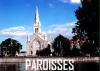 INFOS POUR LES PAROISSES ET COMMUNAUTÉS: POUR BULLETINS (ou prône)Mini-retraite pour jeunes de 16-35 ans à Siloé avec les abbés Nicola Di Narzo et Stéphane Roy, du vendredi 23 octobre à 19h au samedi 24 octobre à 22h30. Enseignements, messes, repas fraternels, confessions, soirée de prière, nuit d'adoration, etc. Réservez votre place pour coucher. S.v.p. prévoir 7,50$ pour les repas - Merci! Événement Facebook pour inscription: Mini-retraite 16-35 avec Siloé ou 514-453-8153. Viens mettre de la COULEUR dans ta vie spirituelle!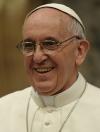 «Chers jeunes, demandez au Seigneur un cœur libre pour ne pas être esclaves de tous les pièges du monde» 8 oct. 2015«Le travail est important, mais aussi le repos.  Apprenons à respecter le temps du repos, surtout celui du dimanche» 13 oct. 2015​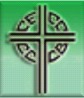 ÉDITIONS DE LA CECCDe nouvelles lettres pastorales à votre portée! 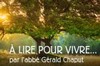 Nous, humains, avons deux yeux - Réflexion de G. ChaputErreur sur la personne?  Réflexion de G. Chaput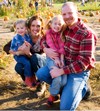 24-25 oct. de 13h à 17h Sur les traces d'Éllice le fantôme du MUSO l'Halloween n'est pas une histoire banale. Consulter le dernier article à http://www.infosuroit.com/pour-lhalloween-decouvrez-ellice-le-fantome-du-muso/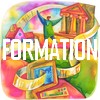 La prière à l'école des femmesArt sacré, expression et éducation de la foihttp://www.ipastorale.ca/formation/15-16_cours/pst_1370.htm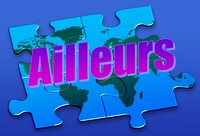 9 nov. 17h: L'hospitalité chrétienne et défis actuels, Maison Bellarmin [Voir détails]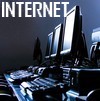 INFO SECTE: bulletin Nouvelles d'Info-Secte, sur laquelle vous trouverez la plus récente édition (No 32, octobre 2015) http://infosect.freeshell.org/infocult/2015-Oc32-Nouvelles.pdfINFO PAULINES - du 11 octobre 2015Pourquoi François d'Assise est-il le saint patron de l'écologie? Source: www.aleteia.orgObservatoire Justice et Paix: Nouveau site Internet - regroupement de citoyen-ne-s catholiques intéressés par les grands enjeux et débats qui animent la société québécoise et canadienne.  «Le rosaire dans ma vie»: Un livret gratuit pour méditer le Rosaire contenant des méditations sur les 20 mystères du Rosaire, écrites par le Père Louis-Marie de Blignières, fondateur de la Fraternité Saint-Vincent-Ferrier. Commandez sur www.lerosairedansmavie.fr/commandes-groupe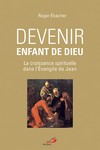 DEVENIR ENFANT DE DIEU - La croissance spirituelle dans l'Évangile de Jean, Roger Ebacher, Médiaspaul Canada, ISBN 9782897600068, P. 224Il existe une certaine correspondance entre la croissance physique de l’être humain, né selon la chair, et la croissance spirituelle de l’enfant de Dieu né selon l’Esprit.  [Lire en détails] 
Roger Ébacher a été archevêque du diocèse de Baie-Comeau et est archevêque émérite de celui de Gatineau. Il a présidé, entre autres, la commission des affaires sociales de la Conférence des évêques catholiques du Canada. Son engagement social lui a valu un doctorat honoris causa de l’Université du Québec en Outaouais.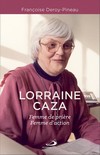 LORRAINE CAZA - Femme de prière. Femme d'action, Françoise Deroy-Pineau, Médiaspaul, 2015Première femme doyenne d'une faculté de théologie pontificale,  titre de théologienne, sœur Lorraine Caza doit ce statut de pionnière à un profond engagement chrétien et à une présence constante au  monde.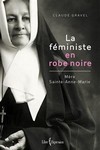 La Féministe en robe noire - Mère Sainte-Anne-Marie,  par l'auteur Claude Gravel. La biographie de cette femme puissante à son époque, oubliée depuis. « Quelle femme ! Si c'était un homme, il y a belle lurette qu'elle serait ministre ! » C'est en ces mots que, en 1909, Athanase David, futur Secrétaire de la province de Québec, décrit mère Sainte-Anne-Marie, une religieuse hors du commun. 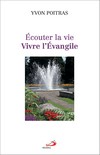 ÉCOUTER LA VIE... VIVRE L'ÉVANGILE -  Yvon Poitras, Médiaspaul. 2015. Écouter la vie, c’est arrêter nos courses folles pour admirer un paysage ou un geste de bonté, accueillir une douleur, une joie, un rêve confiés.  Écouter l’Évangile, c’est nous retirer dans le silence de notre temple intime et ouvrir notre cœur à une intervention, à une guérison, à une question, à un appel de Jésus. [Lire la suite] 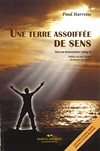 UNE TERRE ASSOIFFÉE DE SENS - Vers un humanisme intégral, Paul Barrette, Marcel Broquet - La nouvelle édition, 2015.  Un livre référence, loin des clichés, qui fait grandir. Cet essai humaniste nous propose diverses pistes de réflexion sur des enjeux existentiels déterminants. Tous les sujets élaborés s'ouvrent sur la quête d'un sens à la vie humaine. Ce besoin fondamental de trouver des raisons significatives de vivre exige aussi qu'on éprouve les valeurs en ces jours où il devient vital de garder espoir. Alors même qu'on baigne dans une culture sans âme, se conjuguant à l'éphémère, au « toujours plus », à la marchandisation des relations et du corps, se creuse un dramatique déficit de sens, jusqu'à désespérer de soi-même et d'autrui... [Plus de détails]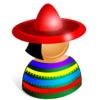 SECCIÓN EN ESPAÑOLLa Comunidad Latinoamericana del Gran Châteauguay los invita a una Gran fiesta bailable el día sábado 14 de noviembre 2015 desde las 6 pm hasta la 1 am en el sótano de la iglesia Sainte-Marguerite d'Youville, 130 boulevard Saint-Jean-Baptiste, Châteauguay.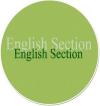 ENGLISH SECTION SYNOD : Opening of the Synod on the FamilyINFO-CULT: newsletter News from Info-Cult (No. 32, October 2015) http://infosect.freeshell.org/infocult/2015-Oc32-News.pdf  dont Rapport sur Lev Tahor  (Report on Lev Tahor)HUMOUR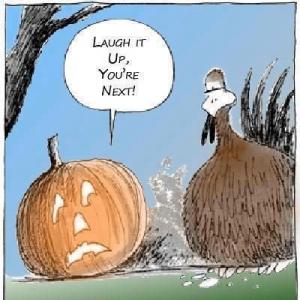 Source: www.pinterest.com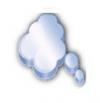 On a tous besoin d'une demi-heure de prière chaque jour sauf quand on est occupé, alors, on a besoin d'une heure de prière. (Saint François de Sales)«L’éducation, c’est la famille qui la donne ; l’instruction, c’est l’État qui la doit.  »  Victor Hugo  « Tout groupe humain prend sa richesse dans la communication, l’entraide et la solidarité visant à un but commun ; l’épanouissement de chacun dans le respect des différences. » Françoise Dolto Pause spirituelle no 909 Gilles Cloutier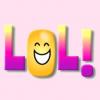 Un homme consulte un médecin car il a mal au côté gauche de la poitrine.
Le praticien lui fait une radio et conclut :
« Vous avez l'œsophage décalé. Une petite intervention de rien du tout est nécessaire pour le remettre en place. »
Un mois après l'opération, le patient fait sa visite de contrôle et se plaint :
« Docteur, je vais bien, mais j'ai tout le temps très chaud maintenant ! »
« C'est normal : maintenant, vous avez l'œsophage central... »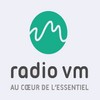 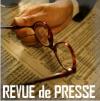 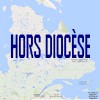 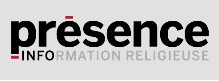 Tous droits réservés - Diocèse catholique de Valleyfield11, rue de l'église, Salaberry-de-Valleyfield, QC  J6T 1J5T 450 373.8122  - F 450 371.0000info@diocesevalleyfield.org Tous droits réservés - Diocèse catholique de Valleyfield11, rue de l'église, Salaberry-de-Valleyfield, QC  J6T 1J5T 450 373.8122  - F 450 371.0000info@diocesevalleyfield.org Faites parvenir les informations concernant vos événements à info@diocesevalleyfield.orgFaites parvenir les informations concernant vos événements à info@diocesevalleyfield.orgPour vous désinscrire: info@diocesevalleyfield.orgPour vous désinscrire: info@diocesevalleyfield.org